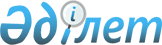 Мүгедектер үшiн жұмыс орындарына квота белгілеу туралы
					
			Күшін жойған
			
			
		
					Оңтүстiк Қазақстан облысы Түркiстан қаласы әкiмдiгiнiң 2018 жылғы 26 қаңтардағы № 55 қаулысы. Оңтүстiк Қазақстан облысының Әдiлет департаментiнде 2018 жылғы 2 ақпанда № 4439 болып тiркелдi. Күші жойылды - Түркістан облысы Түркiстан қаласы әкiмдiгiнiң 2020 жылғы 20 ақпандағы № 286 қаулысымен
      Ескерту. Күші жойылды - Түркістан облысы Түркiстан қаласы әкiмдiгiнiң 20.02.2020 № 286 қаулысымен (алғашқы ресми жарияланған күнінен кейін күнтізбелік он күн өткен соң қолданысқа енгізіледі).
      Қазақстан Республикасының 2015 жылғы 23 қарашадағы Еңбек кодексінің 18 бабының 7) тармақшасына, "Қазақстан Республикасындағы жергілікті мемлекеттік басқару және өзін-өзі басқару туралы" Қазақстан Республикасының 2001 жылғы 23 қаңтардағы Заңының 31 бабының 2 тармағына және "Халықты жұмыспен қамту туралы" Қазақстан Республикасының 2016 жылғы 6 сәуірдегі Заңының 9 бабының 6) тармақшасына сәйкес, Түркістан қаласының әкімдігі ҚАУЛЫ ЕТЕДІ:
      1. Ауыр жұмыстарды, еңбек жағдайлары зиянды, қауіпті жұмыстардағы жұмыс орындарын есептемегенде, жұмыс орындары санының екіден төрт пайызға дейінгі мөлшерінде мүгедектер үшін жұмыс орындарына осы қаулының қосымшасына сәйкес квота белгіленсін.
      2. Осы қаулының орындалуын бақылау қала әкімінің орынбасары М.Таңғатаровқа жүктелсін.
      4. Осы қаулы оның алғашқы ресми жарияланған күнінен кейін күнтізбелік он күн өткен соң қолданысқа енгізіледі. Мүгедектер үшін жұмыс орындарын квоталау көлемі
					© 2012. Қазақстан Республикасы Әділет министрлігінің «Қазақстан Республикасының Заңнама және құқықтық ақпарат институты» ШЖҚ РМК
				
      Қала әкімі

Т.Мұсаев
Түркістан қаласы әкімдігінің
2018 жылғы 26 қаңтардағы № 55
қаулысына қосымша
№ 
Ұйымының, мекеменің, кәсіпорының, атауы
Тізімдік саны
Квота мөлшері (%)
1.
"№ 3 облыстық перинаталдық орталық" мемлекеттік коммуналдық қазыналық кәсіпорын
666
4
2.
"Түркістан медицина колледжі" мемлекеттік коммуналдық қазыналық кәсіпорын
317
4
3.
"Р.Сейтметов атындағы сазды драма театры" мемлекеттік коммуналдық қазыналық кәсіпорын
116
3
4.
"Түркістан гуманитарлық техникалық колледжі" мемлекеттік коммуналдық қазыналық кәсіпорын
142
3
5.
"Ақ жол" жауапкершілігі шектеулі серіктестігі
200
3
6.
"Түркістан жарық тазалық" жауапкершілігі шектеулі серіктестігі
130
3
7.
"Түркістан су" мемлекеттік коммуналдық мекеме
247
3
8.
"Фараб" комбинаты" жауапкершілігі шектеулі серіктестігі
84
2
9.
Жеке кәсіпкер "Кудайбергенов Ф.Т"
70
2
10.
"Бинэкс" жауапкершілігі шектеулі серіктестігі
56
2
11.
"Оңтүстік жарық" жауапкершілігі шектеулі серіктестігі
143
3
12.
"Жылу" жауапкершілігі шектеулі серіктестігі
87
2
13.
"Мұзды тау" жауапкершілігі шектеулі серіктестігі
50
2
14.
"Түркістан қаласы әкімдігінің білім бөлімінің "Саз мектебі" мемлекеттік коммуналдық қазыналық кәсіпорыны
58
2
15.
"Түркістан қаласы әкімдігінің білім бөлімінің "№ 18 Ж.Еділбаев атындағы жалпы орта мектебі" коммуналдық мемлекеттік мекемесі
217
3
16.
"Түркістан қаласы әкімдігінің білім бөлімінің "Ұлықбек атындағы жалпы орта мектебі" коммуналдық мемлекеттік мекемесі
222
3
17.
"Түркістан қаласы әкімдігінің білім бөлімінің "Ататүрік атындағы жалпы орта мектебі" коммуналдық мемлекеттік мекемесі
232
3
18.
"Түркістан қаласы әкімдігінің білім бөлімінің "№ 2 Хамза атындағы жалпы орта мектебі" коммуналдық мемлекеттік мекемесі
181
3
19.
"Түркістан қаласы әкімдігінің білім бөлімінің "№ 21 жалпы орта мектебі" коммуналдық мемлекеттік мекемесі
150
3
20.
"Түркістан қаласы әкімдігінің білім бөлімінің "№ 9 Н.Некрасов атындағы жалпы орта мектеп-гимназиясы" коммуналдық мемлекеттік мекемесі
285
4
21.
"Түркістан қаласы әкімдігінің білім бөлімінің "№ 31 Абай атындағы жалпы орта мектебі" коммуналдық мемлекеттік мекемесі
183
3
22.
"Түркістан қаласы әкімдігінің білім бөлімінің "М.Әбенова атындағы жалпы орта мектебі" коммуналдық мемлекеттік мекемесі
131
3
23.
"Түркістан қаласы әкімдігінің білім бөлімінің "№ 23 жалпы орта мектебі" коммуналдық мемлекеттік мекемесі
118
3
24.
"Түркістан қаласы әкімдігінің білім бөлімінің "Майдантал жалпы орта мектебі" коммуналдық мемлекеттік мекемесі
143
3
25.
"Түркістан қаласы әкімдігінің білім бөлімінің "Шорнақ жалпы орта мектебі" коммуналдық мемлекеттік мекемесі
137
3
26.
"Түркістан қаласы әкімдігінің білім бөлімінің "№ 1 А.Байтұрсынов атындағы жалпы орта мектебі" коммуналдық мемлекеттік мекемесі
105
3
27.
"Түркістан қаласы әкімдігінің білім бөлімінің "Т.Айтжанов атындағы жалпы орта мектебі" коммуналдық мемлекеттік мекемесі
114
3
28.
"Түркістан қаласы әкімдігінің білім бөлімінің "Қызыл Әскер жалпы орта мектебі" коммуналдық мемлекеттік мекемесі
189
3
29.
"Түркістан қаласы әкімдігінің білім бөлімінің "А.Үсенов атындағы жалпы орта мектебі" коммуналдық мемлекеттік мекемесі
106
3
30.
"Түркістан қаласы әкімдігінің білім бөлімінің "Ш.Ниязов атындағы жалпы орта мектебі" коммуналдық мемлекеттік мекемесі
147
3
31.
"Түркістан қаласы әкімдігінің білім бөлімінің "Тұран жалпы орта мектебі" коммуналдық мемлекеттік мекемесі
143
3
32.
"Түркістан қаласы әкімдігінің білім бөлімінің "№ 19 жалпы орта мектебі" коммуналдық мемлекеттік мекемесі
123
3
33.
"Түркістан қаласы әкімдігінің білім бөлімінің "№ 15 М.Жұмабаев атындағы жалпы орта мектебі" коммуналдық мемлекеттік мекемесі
217
3
34.
"Түркістан қаласы әкімдігінің білім бөлімінің "Қ.А.Ясауи атындағы жалпы орта мектебі" коммуналдық мемлекеттік мекемесі
132
3
35.
"Түркістан қаласы әкімдігінің білім бөлімінің Қ.Рысқұлбеков атындағы жалпы орта мектеп-интернаты" коммуналдық мемлекеттік мекемесі
116
3
36.
"Түркістан қаласы әкімдігінің білім бөлімінің "Е.Иззатуллаев атындағы жалпы орта мектебі" коммуналдық мемлекеттік мекемесі
121
3
37.
"Түркістан қаласы әкімдігінің білім бөлімінің "А.Югнаки атындағы жалпы орта мектебі" коммуналдық мемлекеттік мекемесі
138
3
38.
"Түркістан қаласы әкімдігінің білім бөлімінің "С.Рахимов атындағы жалпы орта мектебі" коммуналдық мемлекеттік мекемесі
120
3
39.
"Түркістан қаласы әкімдігінің білім бөлімінің "Бабайқорған жалпы орта мектебі" коммуналдық мемлекеттік мекемесі
117
3
40.
"Түркістан қаласы әкімдігінің білім бөлімінің "Н.Төреқұлов атындағы жалпы орта мектебі" коммуналдық мемлекеттік мекемесі
136
3
41.
"Түркістан қаласы әкімдігінің білім бөлімінің "Молда Мұса атындағы жалпы орта мектебі" коммуналдық мемлекеттік мекемесі
179
3
42.
"Түркістан қаласы әкімдігінің білім бөлімінің "С.Ерубаев атындағы жалпы орта мектебі" коммуналдық мемлекеттік мекемесі 
180
3
43.
"Түркістан қаласы әкімдігінің білім бөлімінің "М.Әуезов атындағы жалпы орта мектебі" коммуналдық мемлекеттік мекемесі 
167
3
44.
"Түркістан қаласы әкімдігінің білім бөлімінің "№ 25 жалпы орта мектебі" коммуналдық мемлекеттік мекемесі
92
2
45.
"Түркістан қаласы әкімдігінің білім бөлімінің "№ 4 С.Сейфуллин атындағы жалпы орта мектебі" коммуналдық мемлекеттік мекемесі
86
2
46.
"Түркістан қаласы әкімдігінің білім бөлімінің "Ы.Алтынсарин атындағы жалпы орта мектебі" коммуналдық мемлекеттік мекемесі
68
2
47.
"Түркістан қаласы әкімдігінің білім бөлімінің "В.Вахидов атындағы жалпы орта мектебі" коммуналдық мемлекеттік мекемесі
70
2
48.
"Түркістан қаласы әкімдігінің білім бөлімінің "Ескі Иқан жалпы орта мектебі" коммуналдық мемлекеттік мекемесі
74
2
49.
"Түркістан қаласы әкімдігінің білім бөлімінің "Амангелді жалпы орта мектебі" коммуналдық мемлекеттік мекемесі
89
2
50.
"Түркістан қаласы әкімдігінің білім бөлімінің "Шыпан жалпы орта мектебі" коммуналдық мемлекеттік мекемесі
61
2
51.
"Түркістан қаласы әкімдігінің білім бөлімінің "Құмтүйін жалпы орта мектебі" коммуналдық мемлекеттік мекемесі
72
2
52.
"Түркістан қаласы әкімдігінің білім бөлімінің "№ 14 жалпы орта мектебі" коммуналдық мемлекеттік мекемесі
62
2
53.
"Түркістан қаласы әкімдігінің білім бөлімінің "Ташанақ жалпы орта мектебі" коммуналдық мемлекеттік мекемесі
60
2
54.
"Түркістан қаласы әкімдігінің білім бөлімінің "Серт жалпы орта мектебі" коммуналдық мемлекеттік мекемесі
54
2
55.
"Түркістан қаласы әкімдігінің білім бөлімінің "Қаражон жалпы орта мектебі" коммуналдық мемлекеттік мекемесі
73
2
56.
"Түркістан қаласы әкімдігінің білім бөлімінің "№ 24 жалпы орта мектебі" коммуналдық мемлекеттік мекемесі
92
2
57.
"Түркістан қаласы әкімдігінің білім бөлімінің "М.Балақаев атындағы жалпы орта мектебі" коммуналдық мемлекеттік мекемесі
61
2
58.
"Түркістан қаласы әкімдігінің білім бөлімінің "М.Мәметова атындағы жалпы орта мектебі" коммуналдық мемлекеттік мекемесі
57
2
59.
"Түркістан қаласы әкімдігінің білім бөлімінің "Қарашық жалпы орта мектебі" коммуналдық мемлекеттік мекемесі
113
3
60.
"Түркістан қаласы әкімдігінің білім бөлімінің "Әлия" балабақшасы" мемлекеттік коммуналдық қазыналық кәсіпорыны
61
2
61.
"Түркістан қаласы әкімдігінің білім бөлімінің "Балапан" балабақшасы" мемлекеттік коммуналдық қазыналық кәсіпорыны
78
2
62.
"Түркістан қаласы әкімдігінің білім бөлімінің "Балдырған" балабақшасы" мемлекеттік коммуналдық қазыналық кәсіпорыны
79
2
63.
"Түркістан қаласы әкімдігінің білім бөлімінің "Айгөлек" балабақшасы" мемлекеттік коммуналдық қазыналық кәсіпорыны
80
2
64.
"Түркістан қаласы әкімдігінің білім бөлімінің "Ақ желкен" санаторлық үлгідегі балабақша" коммуналдық мемлекеттік мекеме
74
2